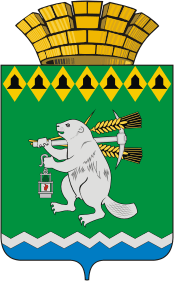 Дума Артемовского городского округаVI созыв84 заседание (внеочередное)РЕШЕНИЕот 17 июня 2021 года     		                   			             № 844Об учреждении в структуре Администрации Артемовского городского округа Управления архитектуры и градостроительства Администрации Артемовского городского округаВ соответствии со статьей 41 Федерального закона от 06 октября 2003 года № 131-ФЗ «Об общих принципах организации местного самоуправления в Российской Федерации», решением Думы Артемовского городского округа от 17 июня 2021 года № 833 «Об утверждении структуры Администрации Артемовского городского округа», руководствуясь статьями 23, 30 Устава Артемовского городского округа, Дума Артемовского городского округа РЕШИЛА:Учредить в структуре Администрации Артемовского городского округа Управление архитектуры и градостроительства Администрации Артемовского городского округа.Утвердить Положение об Управлении архитектуры и градостроительства Администрации Артемовского городского округа (Приложение).Предложить   главе   Артемовского   городского  округа Трофимову К.М. обеспечить государственную регистрацию Управления архитектуры и градостроительства Администрации Артемовского городского округа в качестве юридического лица.Признать утратившими силу: - решение Думы Артемовского городского округа от 25.09.2008 № 433 «О принятии Положения об органе местного самоуправления «Комитет по архитектуре и градостроительству Артемовского городского округа»;- решение Думы Артемовского городского округа от 28.10.2010 № 944 «О внесении изменений в Положение об органе местного самоуправления «Комитет по архитектуре и градостроительству Артемовского городского округа».Настоящее решение вступает в силу с 01.10.2021.Опубликовать настоящее решение в газете «Артемовский рабочий», разместить на Официальном портале правовой информации Артемовского городского округа (www.артемовский-право.рф) и на официальном сайте Думы Артемовского городского округа в информационно-коммуникационной сети «Интернет».Контроль за исполнением настоящего решения возложить на постоянную комиссию по вопросам местного самоуправления, нормотворчеству и регламенту (Угланов М.А.).Председатель Думы Артемовского городского округа В.С. Арсенов        Глава Артемовского городского округа                                                           К.М. Трофимов 